OPPILAAN TAVOITTEET JA ITSEARVIOINTI yläkoulu                           Nimi:______________________________________________________AJATTELU JA OPPIMAAN OPPIMINEN (L1)Oma tavoitteeniOma arvioniTeen havaintoja.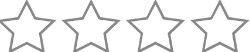 Haen tietoa.Perustelen ajatukseni.Tuon esille omia ideoita.  Sovellan muualla kuin koulussa oppimiani tietoja ja taitoja.Löydän vaihtoehtoja ja luovia ratkaisuja.Luotan itseeni ja näkemyksiini.Olen motivoitunut.Tarkastelen asioita kriittisesti eri näkökulmista. Kuuntelen toisia ja näen asioita heidän silmin.KULTTUURINEN OSAAMINEN, VUOROVAIKUTUS JA ILMAISU (L2)KULTTUURINEN OSAAMINEN, VUOROVAIKUTUS JA ILMAISU (L2)KULTTUURINEN OSAAMINEN, VUOROVAIKUTUS JA ILMAISU (L2)Olen hyvä keskustelija.Osaan ilmaista mielipiteeni rakentavasti.Osaan esiintyä. Osaan asettua toisten asemaan.Kohtelen muita arvostavasti. Noudatan hyviä tapoja. ITSESTÄ HUOLEHTIMINEN JA ARJEN TAIDOT (L3)ITSESTÄ HUOLEHTIMINEN JA ARJEN TAIDOT (L3)ITSESTÄ HUOLEHTIMINEN JA ARJEN TAIDOT (L3)Osaan ottaa vastuuta itsestäni. Osallistun suunnitteluun. Osallistun tekemiseen. Nukun hyvin. Syön terveellisesti. Hallitsen positiivisia ja negatiivisia tunteitani. Toimin kestävän elämäntavan mukaisesti. MONILUKUTAITO (L4)MONILUKUTAITO (L4)MONILUKUTAITO (L4)Opettelen etsimään tarvitsemaani tietoa.Ymmärrän löytämäni tiedon sisällön. Hyödynnän monipuolisesti erilaisia tiedonhakumenetelmiä. TIETO- JA VIESTINTÄTEKNOLOGINEN OSAAMINEN (L5)TIETO- JA VIESTINTÄTEKNOLOGINEN OSAAMINEN (L5)TIETO- JA VIESTINTÄTEKNOLOGINEN OSAAMINEN (L5)Osaan hyödyntää TVT:tä monipuolisesti. Osaan hankkia tietoa monipuolisesti eri lähteistä.  Tiedän miten käytän TVT:tä turvallisesti. Tutkin löytämäni tiedon lähteen kriittisesti. Ajattelen kännykän ja tietokoneen käytössä istuma-asentoani ja osaan pitää taukoja liikkuen välillä. TYÖELÄMÄTAIDOT JA YRITTÄJYYS (L6)TYÖELÄMÄTAIDOT JA YRITTÄJYYS (L6)TYÖELÄMÄTAIDOT JA YRITTÄJYYS (L6)Suhtaudun myönteisesti työhön. Teen yhteistyötä koulun ulkopuolisten toimijoiden kanssa. Käyttäydyn asianmukaisesti kohdatessani ihmisiä. Pystyn hyvin yhteistyöhön muiden kanssa. Osaan suunnitella opiskeluprojektin. Ennakoin työn vaikeudet.Arvioin työhön liittyviä riskejä. Kokeilen erilaisia vaihtoehtoja. Otan hallittuja riskejä. Teen johtopäätöksiä. Löydän ratkaisuja. Pystyn kohtaamaan mahdollisen epäonnistumisen. Vien työn sisukkaasti loppuun saakka. OSALLISTUMINEN, VAIKUTTAMINEN JA KESTÄVÄN TULEVAISUUDEN RAKENTAMINEN (L7)OSALLISTUMINEN, VAIKUTTAMINEN JA KESTÄVÄN TULEVAISUUDEN RAKENTAMINEN (L7)OSALLISTUMINEN, VAIKUTTAMINEN JA KESTÄVÄN TULEVAISUUDEN RAKENTAMINEN (L7)Osallistun työn suunnitteluun ja toteuttamiseen. Työskentelen oma-aloitteisesti. Osaan ilmaista näkemykseni rakentavasti. Etsin asioihin ratkaisuja yhdessä muiden kanssa. Osaan neuvotella. Osaan sovitella.Osaan ratkaista ristiriitoja. Tiedän miten toimitaan kestävän elämäntavan mukaisesti. Toimin kestävästi. 